“KIND WORDS”FROM CATHOLIC ACADEMYNovember 30, 2022SCHOOL NEWS:Congratulations to our former students for making the 1st Marking Period Honor Roll at Canisius High School: Tyler Sullivan (Senior) & Luke Esposito (Freshman). Thank you to those who joined us for our Honor Assembly on Monday and Parent Teacher Conferences on Tuesday. Please remember to return your signed Report Card Envelopes. Keep the actual Report Card. If your child is sick, please keep them home from school. There are numerous viruses going around. Remember, your child must be FEVER FREE for 24 hours without medication in order to return back to school. We also understand that children still have colds or allergies, so if you do send your child to school coughing, etc., we encourage them to wear a mask so they aren’t spreading germs. As we prepare our hearts for Jesus this Advent season, we also try to remember to help those in need this Christmas. We will have a Women’s and Children’s Clothing Drive starting today and ending Wednesday December 20. All donations will benefit St Mary’s Center for Life which is located in the City of Niagara Falls. They have helped 219 children and 15 mother’s this year and with our help they are looking to greatly increase that number. Please see the enclosed flyer for a list of items they need.Christmas needs: If you or someone you know would benefit from some extra help this Christmas Season, please email Mrs. Richards. We have come across a few programs that are able to help make this season not as stressful and joyous for all. Help Needed! We are beginning to prepare for our school wide Christmas Stations on Wednesday, Dec. 21st. If you are able to help, complete the form below and return to school.Basketball season begins in January. Teams are beginning to practice this week and next week. A schedule is coming home with your child. Latchkey Reminder: If your child is staying in latchkey and waiting for any after school activity (Musical, Sports, cheerleading) to begin, you will be charged for the time they are waiting. FUNDRAISING UPDATES:NEW! Stocking Stuffers: 5 Days of Dress Down- For just $5, you will get a 5 days worth of dress down punch card in a little stocking. Children can use their dress downs in the month of January. They will be delivered to them on Tuesday, December 20th. Last day to order is Friday, December 16th. *Staff can participate too!*Order those Candygrams! Each wish sells for $1 and will be delivered on Tuesday, December 20th. Last day to order is Friday, December 16th.NEW! Super BINGO Event - We are trying to find ways to keep tuition affordable without adding on more fundraisers and hitting up the same families. Please see the enclosed note for this new idea.The “Cupid’s Cash” Raffle starts today! This is the new “Pot of Gold”, which has been moved due to the Auction dates. Please see the enclosed Fundraising/Non-Fundraising letters with incentives. Help make this raffle a success! Tickets are due Feb. 13th. Thank you to those who participated in our optional Gertrude Hawk Christmas Candy Sale! Our top sellers were: Oliver Guthrie and Isabella Wiatr! Congratulations! They will be receiving a special lunch!If you have not turned in your Football Crazr stubs & payments, your FACTS account will be charged $150 tomorrow. Looking ahead! Our 14th Annual “One of a Kind” Auction will be held on March 3 + 4th this year. Remember that all fundraising families are required to donate a basket of at least $25. We also encourage non-fundraising families to donate as well! Even though it is 3 months away, you may see some good deals while Christmas shopping! Send your basket/donation in early! Free ticket incentives to come!Upcoming Dates:12/8 - Immaculate Conception Mass 8:30 am12/14 - Christmas Candy Delivery12/16 - 5 Week Progress Reports12/19 - Jesus’ Birthday Celebration - more information to come12/20 - 9am Pre-K 4 Christmas Program12/21 - 8:30am Pre-K 3 Christmas Program; School wide Christmas Stations;  7pm Gr. K-2 Program and Musical “Angels Aware”12/22 - 8:30 am K-2 Program and Musical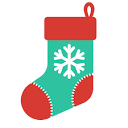 Stocking Stuffer: 5 Days of Dress DownChild’s name: ________________________		Gr. ____Child’s name: ________________________		Gr. ____Child’s name: ________________________		Gr. ____Child’s name: ________________________		Gr. ____Child’s name: ________________________		Gr. ____Amount enclosed: ______________—------------------------------------------------------------------------------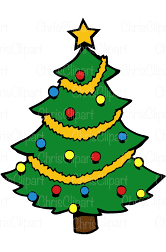 Christmas Stations - Sign UpName: _______________________Phone number for texting: __________________Please check below:__ I can help prepare ahead of time. __ I can help set up and work a station. __ I can help set up, work a station, and clean up. 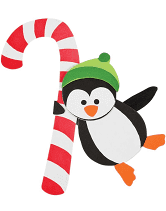 Candygram OrdersCandygrams fromStudent’s name: ___________________________		Gr. ____Please send candygrams to . . . 1. Name: ____________________________		Gr. ____2. Name: ____________________________		Gr. ____3. Name: ____________________________		Gr. ____4. Name: ____________________________		Gr. ____5. Name: ____________________________		Gr. ____6. Name: ____________________________		Gr. ____7. Name: ____________________________		Gr. ____8. Name: ____________________________		Gr. ____9. Name: ____________________________		Gr. ____10. Name: ____________________________		Gr. ____Thurs. 12/1Honor Hat DayBuffalo Bills dress down - Pay $1Fri. 12/2K-8 MassK-8 11am dismissal - Faculty MeetingMon. 12/58:10am Morning Meeting in the Gym - Advent ServiceMusical Rehearsal Practice Full cast - 2:30-3:30Tues. 12/6Musical Rehearsal - LEADS only 2:30-4Wed. 12/7Musical Rehearsal Full cast 2:30-4Keep at HomeReturn to SchoolnewsletterStocking Stuffer order & paymentCandygrams order & paymentSuper BINGO sign upCupid’s Cash Raffle tickets & paymentChristmas Stations sign upAdvent donationsAuction donation